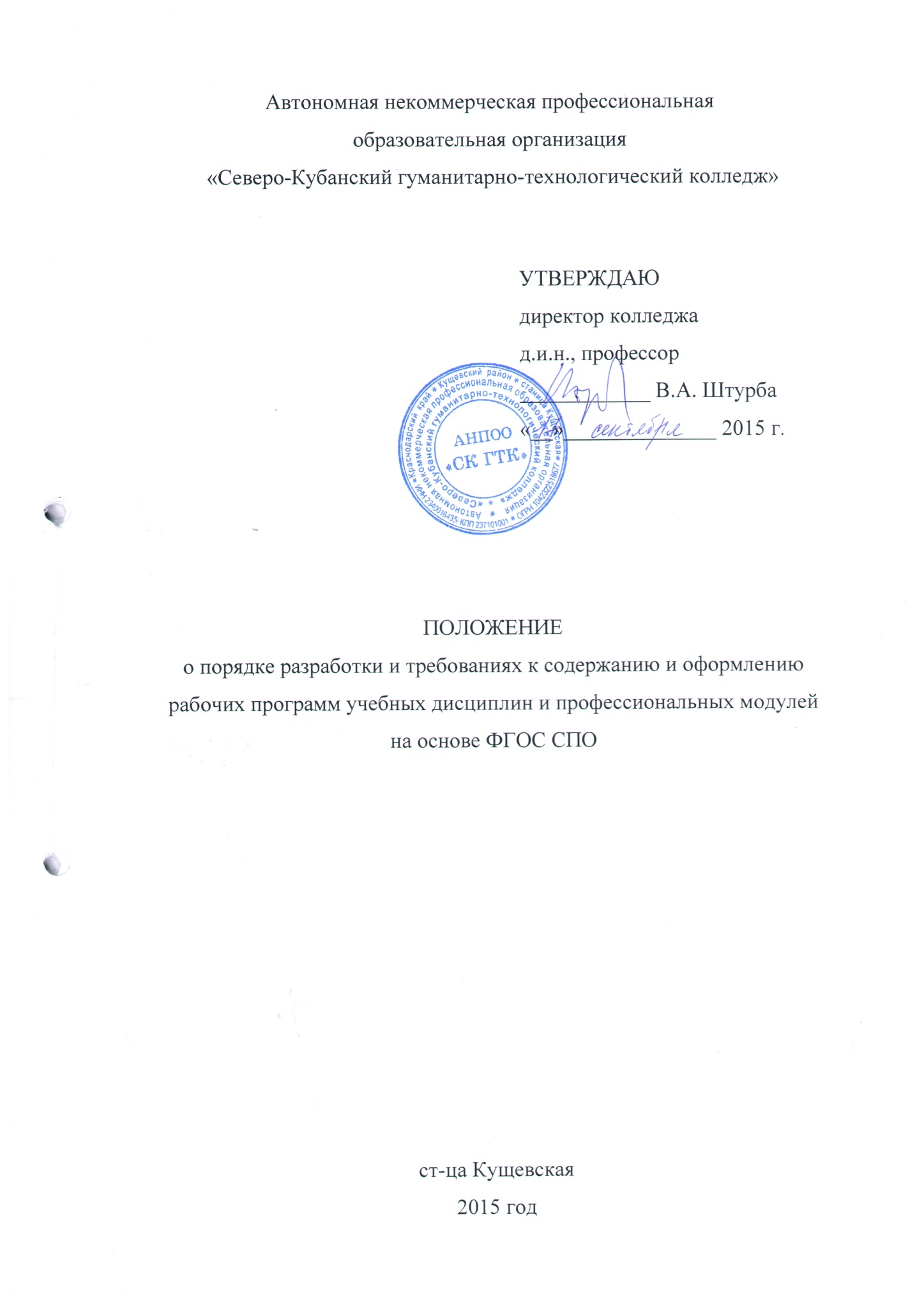 1. Общие положения 1.1. Положение устанавливает порядок разработки, требования к построению и оформлению содержания, процедуру рецензирования, согласования, утверждения и обновления рабочих программ учебных дисциплин и профессиональных модулей. Положение предназначено для председателей цикловых методических комиссий (далее ЦМК) и преподавателей, ответственных за проведение учебных занятий по учебным дисциплинам, включенным в рабочие учебные планы специальностей СПО  колледжа.1.2. В соответствии с Федеральным законом РФ «Об образовании» образовательная программа в имеющей государственную аккредитацию образовательной организации разрабатывается на основе соответствующих примерных образовательных программ и должна обеспечивать достижение обучающимися результатов освоения образовательных программ, установленных соответствующими федеральными государственными образовательными стандартами.1.3 Ответственность за соответствие программы требованиям ФГОС и современному состоянию образования и науки несёт ЦМК, за которой закреплено обучение данной дисциплине,  профессиональному модулю.  1.4 Ответственным за своевременность разработки, качество и достаточность содержания программы является преподаватель, назначенный осуществлять занятия на текущий учебный год в соответствии с распределением нагрузки в колледже.
            1.5. В основу разработки программы должны быть положены:Федеральный государственный образовательный стандарт среднего профессионального  образования; учебный план колледжа по специальности или выписка из него; примерная программа учебной дисциплины/ профессионального модуля (профессионального цикла), рекомендованная экспертным советом ФИРО; примерная программа учебной дисциплины (общеобразовательного цикла), рекомендованная экспертным советом и утверждённая  Минобразования РФ.1.6. При разработке программ должны быть учтены:содержание учебников и учебных пособий, рекомендованных Минобразования РФ; требования социальных партнёров – потенциальных работодателей выпускников; ожидания обучающихся и их родителей; содержание программ учебных дисциплин, профессиональных модулей, изучаемых параллельно на предыдущих и последующих этапах обучения (междисциплинарные связи); новейшие достижения в данной области, опубликованные в литературе и периодических изданиях, а также результаты собственной научной деятельности, других специалистов и ученых; специфика внутренних условий – уровень развития обучающихся, особенности изучаемых дисциплин или тем, имеющиеся в колледже средства обучения, информационная, методическая и материальной база.2. Требования к содержанию и оформлению программы2.1. По оформлению и структуре определено три типа образовательных программ:2.1.1. Программа общепрофессиональных дисциплин и вариативные дисциплины должны содержать следующие структурные элементы: титульный лист; сведения о рассмотрении, согласовании и утверждении программы, разработчиках; паспорт рабочей программы учебной дисциплины; структура и содержание учебной дисциплины; тематический план учебной дисциплины; условия реализации программы учебной дисциплины; контроль и оценка результатов освоения учебной дисциплины. Программу оформляют в соответствии с приложением (Приложение № 1).2.1.2.Программа профессионального модуля должна содержать следующие структурные элементы: титульный лист; сведения о рассмотрении, согласовании и утверждении  программы, разработчиках; паспорт программы профессионального модуля; результаты освоения профессионального модуля; структура и содержание профессионального модуля; условия реализации программы профессионального модуля; контроль и оценка результатов освоения профессионального модуля. Программу оформляют в соответствии с приложением (Приложение № 2).2.1.3. Программа общеобразовательного учебного цикла должна содержать следующие структурные элементы: титульный лист; сведения о рассмотрении и утверждении программы, разработчиках, рецензентах; пояснительную записку, тематический план учебной дисциплины, содержание учебной дисциплины, перечень лабораторных работ, перечень практических работ, перечень вариантов самостоятельной работы; перечень литературы (основная, дополнительная, методическая); материально-техническое оснащение дисциплины. Программу оформляют в соответствии с приложением (Приложение № 3).2.1.4. Программы циклов ОГСЭ, М и ЕН должны содержать следующие структурные элементы: титульный лист; сведения о рассмотрении и утверждении программы, разработчиках; паспорт программы учебной дисциплины; структура и содержание учебной дисциплины; тематический план учебной дисциплины; условия реализации программы учебной дисциплины; контроль и оценка результатов освоения учебной дисциплины. Программа оформляется в соответствии с приложением (Приложение № 4).3. Разработка, рецензирование, согласование и утверждение программ3.1. Программы учебных дисциплин и профессиональных модулей разрабатываются на основе примерных программ в соответствии с ФГОС. (За исключением программ вариативной части ППССЗ)3.2. Программы учебных дисциплин и профессиональных модулей должны быть согласованы на  заседании ЦМК и иметь одну внешнюю рецензию.3.3. . Рецензирование  программы осуществляется при её разработке в первой редакции или пересмотре с разработкой новой редакции. В рецензии, в письменном виде, должно быть отражено соответствие содержания программы требованиям образовательного стандарта, оптимальность содержания разделов, структуры рабочей программы; внесены  предложения по улучшению программы (если это необходимо) и дано заключение о возможности использования в образовательном процессе.3.4. Рецензии на программы учебных дисциплин и профессиональных модулей хранятся в  комплектах ППССЗ.3.5. Для программ профессионального цикла рецензию (отзыв) пишут специалисты отрасли по профилю специальности, профессии, ведущие специалисты потенциальных работодателей. 3.6. Для программ общеобразовательного учебного цикла, ОГСЭ, математического  и естественно-научного учебного цикла  рецензентами являются преподаватели первой и высшей квалификационных категорий  по соответствующим (смежным) дисциплинам, методисты других образовательных организаций.3.7. Программа учебной дисциплины/профессионального модуля должна рассматриваться на заседании ЦМК путем обсуждения сообщения автора (составителя) программы и заслушивания отзыва рецензента. 3.8. После рассмотрения на заседании ЦМК и занесения в протокол комиссии рабочие программы учебных дисциплин/профессиональных модулей утверждается директором колледжа. 3.9. Рабочие программы практик и программы государственной итоговой аттестации согласуются с работодателем. Согласующими сторонами могут быть предприятия и организации, на базе которых проводятся практические занятия или различные виды практик, а также потенциальные работодатели. 3.10. Переутверждение программ должно производиться ежегодно. 4. Тиражирование и распространение программ 4.1. Количество экземпляров утвержденной программы и распределение их определяют следующим образом: экземпляр №1 – контрольный, хранится в учебном отделе колледжа в комплекте ППССЗ по данной профессии/специальности; экземпляр №2 – для пользования, находится у преподавателя в учебном кабинете на бумажном и электронном  носителях.4.2. Копирование и передача программ другим образовательным организациям может быть осуществлена только с разрешения организации - разработчика.5. Обновление программ
            5.1. Программы должны  обновляться путем внесения изменений перед очередным переутверждением. Основанием для внесения изменений могут быть: изменения, касающиеся  количества часов по учебному плану; самооценка автора (разработчика) программы.5.2. Изменения должны оформляться документально (прописываться в пояснительной записке) и вноситься во все учтенные экземпляры.
            5.3. При накоплении относительно большого числа изменений или внесении существенных изменений в программу должна разрабатываться вторая (или очередная) редакция программы, которая подвергается процедуре  рецензирования. 
           5.4. Программы дисциплин, исключенные из учебного плана, хранятся в архиве колледжа.Приложение № 1Автономная некоммерческая профессиональная образовательная организация «Северо-Кубанский гуманитарно-технологический колледж»СОГЛАСОВАНО						УТВЕРЖДАЮ								Директор колледжа                                                                                 д.и.н., профессор__________							______________ В.А. Штурба «___»___________ 20__ г. 				«___» ______________20___ г. рабочая пРОГРАММа УЧЕБНОЙ ДИСЦИПЛИНЫ_______________________________________________________________________название дисциплины (указывается прописными буквами, шрифт жирный)код, специальностьст-ца Кущевская20…. г.Рассмотрена и одобрена на заседании ЦМК …………….………………. ….дисциплин«____» ___________ 20____г.Протокол № __Председатель комиссии ________________________                            (подпись)Рабочая программа учебной дисциплины разработана на основе Федерального государственного образовательного стандарта среднего профессионального образования по специальности  __________ ___________________________________________________                                                               код                                     наименование специальностиОрганизация-разработчик: ____________________________________Разработчики:_________________________________________________Ф.И.О.,  должность, предметная область, место работыРецензенты:_____________________________________________________   Ф.И.О.,  должность,  место работыСОДЕРЖАНИЕ1. паспорт рабочей пРОГРАММЫ УЧЕБНОЙ ДИСЦИПЛИНЫ_____________________________________________________________________________название дисциплины (указывается прописными буквами, шрифт жирный)1.1. Область применения программыРабочая программа учебной дисциплины является частью программы подготовки специалистов среднего звена в соответствии с ФГОС по специальности (специальностям) СПО / профессии (профессиям) НПО ______________________________ .Указать специальность (специальности) / профессию (профессии), укрупненную  группу (группы) специальностей / профессий или направление (направления) подготовки в зависимости от широты использования примерной  программы учебной дисциплины.Рабочая программа учебной дисциплины может быть использована _______________________________________________________________________________указать возможности использования программы в дополнительном профессиональном образовании (указать направленность программ повышения квалификации и переподготовки)  и профессиональной подготовке (указать направленность программы профессиональной подготовки)1.2. Место дисциплины в структуре программы подготовки специалистов среднего звена_______________________________________________________________________________указать принадлежность дисциплины к учебному циклу1.3. Цели и задачи дисциплины – требования к результатам освоения дисциплиныВ результате освоения дисциплины обучающийся должен уметь: ______________________________________________________________________________В результате освоения дисциплины обучающийся должен знать: ______________________________________________________________________________Указываются требования к умениям и знаниям в соответствии с ФГОС по специальностям / профессиям, перечисленными в п. 1.1.4. Рекомендуемое количество часов на освоение программы дисциплины:максимальной учебной нагрузки обучающегося ______часов, в том числе:обязательной аудиторной учебной нагрузки обучающегося ______ часов;самостоятельной работы обучающегося ______ часов.1.5. Компетенции2. СТРУКТУРА И СОДЕРЖАНИЕ УЧЕБНОЙ ДИСЦИПЛИНЫ2.1. Объем учебной дисциплины и виды учебной работыВо всех ячейках со звездочкой (*) следует указать объем часов.2.2. Примерный тематический план и содержание учебной дисциплины _________________________________________________________Внутри каждого раздела указываются соответствующие темы. По каждой теме описывается содержание учебного материала (в дидактических единицах), наименования необходимых лабораторных работ и практических занятий (отдельно по каждому виду), контрольных работ, а также примерная тематика самостоятельной работы. Если предусмотрены курсовые работы (проекты) по дисциплине, описывается примерная тематика. Объем часов определяется по каждой позиции столбца 3 (отмечено звездочкой *). Уровень освоения проставляется напротив дидактических единиц в столбце 4 (отмечено двумя звездочками **).Для характеристики уровня освоения учебного материала используются следующие обозначения:1. – ознакомительный (узнавание ранее изученных объектов, свойств); 2. – репродуктивный (выполнение деятельности по образцу, инструкции или под руководством. Содержание дидактической единицы закрепляется на лабораторных, практических занятиях)3. – продуктивный (планирование и самостоятельное выполнение деятельности, решение проблемных задач. Содержание дидактическое единицы закрепляется во время прохождения практики. В учебной дисциплине указывать третьий уровень не рекомендуется)3. условия реализации программы дисциплины3.1. Требования к минимальному материально-техническому обеспечениюРеализация программы дисциплины требует наличия учебного кабинета _____________; мастерских ____________________; лабораторий__________ (указывается наименование при наличии)Оборудование учебного кабинета: _______________________________________________Технические средства обучения: _________________________________________________Оборудование мастерской и рабочих мест мастерской: ___________________________________________________________________________________________________________Оборудование лаборатории и рабочих мест лаборатории: _____________________________________________________________________________Приводится перечень средств обучения, включая тренажеры, модели, макеты, оборудование, технические средства, в т. ч. аудиовизуальные, компьютерные и телекоммуникационные и т. п. (Количество не указывается).3.2. Информационное обеспечение обученияПеречень рекомендуемых учебных изданий, Интернет-ресурсов, дополнительной литературыОсновные источники: _______________________________________________Дополнительные источники: _________________________________________После каждого наименования печатного издания обязательно указываются издательство и год издания (в соответствии с ГОСТом). При составлении учитывается наличие результатов экспертизы учебных изданий в соответствии с порядком, установленным Минобрнауки России.Контроль и оценка результатов освоения ДисциплиныКонтроль и оценка результатов освоения дисциплины осуществляется преподавателем в процессе проведения практических занятий и лабораторных работ, тестирования, а также выполнения обучающимися индивидуальных заданий, проектов, исследований.Результаты переносятся из паспорта программы. Перечень форм контроля следует конкретизировать с учетом специфики обучения по программе дисциплины.приложение № 2Автономная некоммерческая профессиональная образовательная организация «Северо-Кубанский гуманитарно-технологический колледж»СОГЛАСОВАНО					                                                                                                       УТВЕРЖДАЮ							         Директор колледжа                                                                                д.и.н., профессор__________							_______________ В.А. Штурба «___»___________ 20__ г. 				«___» _______________20___ г. рабочая пРОГРАММа ПРОФЕССИОНАЛЬНОГО МОДУЛЯ_______________________________________________________________________название программы модуля (указывается прописными буквами, шрифт жирный)____________ ________________________________________________________	код		                    наименование специальности (профессии)ст-ца   Кущевская20…. г.Рассмотрена и одобрена назаседании ЦМК …………….………………….. дисциплин«____» ___________ 20___ г.Протокол № __Председатель комиссии ________________________                            (подпись)Рабочая программа профессионального модуля разработана на основе Федерального государственного образовательного стандарта среднего профессионального образования по специальности ____________ ______________________________________________________	                                                код		наименование специальности (профессии)Организация-разработчик:_______________________________________________________Разработчики:_______________________________________________________________________________Ф.И.О.,  должность, предметная область, место работыРецензенты:(от работодателя)______________________________________________________________________________  Ф.И.О.,  должность, место работыСОДЕРЖАНИЕ 1. паспорт Рабочей ПРОГРАММЫ ПРОФЕССИОНАЛЬНОГО МОДУЛЯ_______________________________________________________________________________название программы профессионального модуля (указывается прописными буквами, шрифт жирный)1.1. Область применения программыРабочая программа профессионального модуля (далее программа) – является частью программы подготовки специалистов среднего звена в соответствии с ФГОС по специальности (специальностям) СПО / профессии (профессиям) НПО (название и код выделяются жирным шрифтом)_____________ __________________________________________________________________код			                          названиеУказать специальность (специальности) / профессию (профессии), укрупненную группу (группы) специальностей / профессий или направление (направления) подготовки в зависимости от широты использования примерной программы профессионального модуля.в части освоения основного вида профессиональной деятельности (ВПД):(выделяется жирным шрифтом) ____________________________________________________указывается вид профессиональной деятельности в соответствии с ФГОС по специальностям / профессиям, перечисленными в п. 1.и соответствующих профессиональных компетенций (ПК):1. ________________________________________________________________2. ________________________________________________________________3. ________________________________________________________________указываются профессиональные компетенции в соответствии с ФГОС по специальностям / профессиям, перечисленными в п. 1.Рабочая программа профессионального модуля может быть использована ________________________________________________________________________________Указать возможности использования программы в дополнительном профессиональном образовании (указать направленность программ повышения квалификации и переподготовки), профессиональной подготовке (указать направленность программы профессиональной подготовки, при освоении профессии рабочего в рамках специальности СПО (указать код и наименование специальности СПО) ________________________________________________________________________________указать уровень образования: основное общее, среднее (полное) общее, профессиональное образование и др.________________________________________________________________________________указать опыт работы: тип предприятия, должности, стаж и др.1.2. Цели и задачи модуля – требования к результатам освоения модуляС целью овладения указанным видом профессиональной деятельности и соответствующими профессиональными компетенциями обучающийся в ходе освоения профессионального модуля должен:иметь практический опыт:_______________________________________________________уметь:__________________________________________________________________________знать:__________________________________________________________________________Указываются требования к практическому опыту, умениям и знаниям в соответствии с ФГОС по специальностям / профессиям, перечисленными в п. 1.1.3. Рекомендуемое количество часов на освоение программы профессионального модуля:всего – _________ часов, в том числе:максимальной учебной нагрузки обучающегося – _______ часов, включая:обязательной аудиторной учебной нагрузки обучающегося – _____ часов;самостоятельной работы обучающегося – ______ часов;учебной и производственной практики – ______ часов.2. результаты освоения ПРОФЕССИОНАЛЬНОГО МОДУЛЯ Результатом освоения программы профессионального модуля является овладение обучающимися видом профессиональной деятельности (выделяется жирным шрифтом) _____________________________________________________________________, в том числе профессиональными (ПК) и общими (ОК) компетенциями:Наименование результатов обучения приводится в соответствии с текстом вышеназванных ФГОС СПО / НПО.3. СТРУКТУРА и ПРИМЕРНОЕ содержание профессионального модуля3.1. Тематический план профессионального модуля (вариант для НПО)Ячейки в столбцах 3, 4, 6, 7, 8 заполняются жирным шрифтом, в 5 – обычным. В ячейке 2 название раздела прописывается обычным шрифтом. Если какой-либо вид учебной работы не предусмотрен, необходимо в соответствующей ячейке поставить прочерк. Количество часов, указанное в ячейках столбца 3, должно быть равно сумме чисел в соответствующих ячейках столбцов 4, 6, 7, 8 (жирный шрифт) по горизонтали. Количество часов, указанное в ячейках строки «Всего», должно быть равно сумме чисел соответствующих столбцов 3, 4, 5, 6, 7, 8 по вертикали. Количество часов, указанное в ячейке столбца 3 строки «Всего», должно соответствовать количеству часов на освоение программы профессионального модуля в пункте 1.3 паспорта программы. Количество часов на самостоятельную работу обучающегося должно соответствовать указанному в пункте 1.3 паспорта программы. Сумма количества часов на учебную и производственную практику (в строке «Всего» в столбцах 7 и 8) должна соответствовать указанному количеству часов в пункте 1.3 паспорта программы. Для соответствия сумм значений следует повторить объем часов на производственную практику (концентрированную) в колонке «Всего часов» и в предпоследней строке столбца «Производственная, часов». И учебная, и производственная практики могут проводиться параллельно с теоретическими занятиями междисциплинарного курса (рассредоточено) или в специально выделенный период (концентрированно).3.1. Тематический план профессионального модуля (вариант для СПО)Ячейки в столбцах 3, 4, 7, 9, 10 заполняются жирным шрифтом, в 5, 6, 8 - обычным. В ячейке 2 название раздела прописывается обычным шрифтом.  Если какой-либо вид учебной работы не предусмотрен, необходимо в соответствующей ячейке поставить прочерк. Количество часов, указанное в ячейках столбца 3, должно быть равно сумме чисел в соответствующих ячейках столбцов 4, 7, 9, 10 (жирный шрифт) по горизонтали. Количество часов, указанное в ячейках строки «Всего», должно быть равно сумме чисел соответствующих столбцов 3, 4, 5, 6, 7, 8, 9, 10 по вертикали. Количество часов, указанное в ячейке столбца 3 строки «Всего», должно соответствовать количеству часов на освоение программы профессионального модуля в пункте 1.3 паспорта программы. Количество часов на самостоятельную работу обучающегося должно соответствовать указанному в пункте 1.3 паспорта программы. Сумма количества часов на учебную и производственную практику (в строке «Всего» в столбцах 9 и 10) должна соответствовать указанному в пункте 1.3 паспорта программы. Для соответствия сумм значений следует повторить объем часов на производственную практику по профилю специальности (концентрированную) в колонке «Всего часов» и в предпоследней строке столбца «Производственная, часов». И учебная, и производственная (по профилю специальности) практики могут проводиться параллельно с теоретическими занятиями междисциплинарного курса (рассредоточено) или в специально выделенный период (концентрированно).3.2. Содержание обучения по профессиональному модулю (ПМ)Внутри каждого раздела указываются междисциплинарные курсы и соответствующие темы. По каждой теме описывается содержание учебного материала (в дидактических единицах), наименования необходимых лабораторных работ и практических занятий (отдельно по каждому виду), а также примерная тематика самостоятельной работы. Если предусмотрены курсовые работы (проекты) по профессиональному модулю, описывается примерная тематика. Объем часов определяется по каждой позиции столбца 3 (отмечено звездочкой *). Уровень освоения проставляется напротив дидактических единиц в столбце 4 (отмечено двумя звездочками **).Для характеристики уровня освоения учебного материала используются следующие обозначения: 1 – ознакомительный (узнавание ранее изученных объектов, свойств); 2 – репродуктивный (выполнение деятельности по образцу, инструкции или под руководством. Содержание дидактической единицы закрепляется на лабораторных, практических занятиях); 3 – продуктивный (планирование и самостоятельное выполнение деятельности, решение проблемных задач. Содержание дидактическое единицы закрепляется во время прохождения практики).4. условия реализации программы ПРОФЕССИОНАЛЬНОГО МОДУЛЯ4.1. Требования к минимальному материально-техническому обеспечениюРеализация программы модуля предполагает наличие учебных кабинетов ___________; мастерских ____________; лабораторий __________. указывается наименование при наличииОборудование учебного кабинета и рабочих мест кабинета __________________________Технические средства обучения: _________________________________________________Оборудование мастерской и рабочих мест мастерской: ___________________________________________________________________________________________________________Оборудование лаборатории и рабочих мест лаборатории: ___________________________Реализация программы модуля предполагает обязательную производственную практику.Оборудование и технологическое оснащение рабочих мест:_____________________________________________________________________________ Приводится перечень средств обучения, включая тренажеры, модели, макеты, оборудование, технические средства, в т.ч. аудиовизуальные, компьютерные и телекоммуникационные и т.п. Количество не указывается.4.2. Информационное обеспечение обученияПеречень рекомендуемых учебных изданий, Интернет-ресурсов, дополнительной литературыОсновные источники:………………………………………………Дополнительные источники:………………………………После каждого наименования печатного издания обязательно указываются издательство и год издания (в соответствии с ГОСТ). При составлении учитывается наличие результатов экспертизы учебных изданий в соответствии с порядком, установленным Минобрнауки России.4.3. Общие требования к организации образовательного процесса________________________________________________________________________________Описываются условия проведения занятий, организации учебной и производственной практики, консультационной помощи обучающимся.________________________________________________________________________________Перечисляются дисциплины и модули, изучение которых должно предшествовать освоению данного модуля.4.4. Кадровое обеспечение образовательного процессаТребования к квалификации педагогических (инженерно-педагогических) кадров, обеспечивающих обучение по междисциплинарному курсу (курсам): ________________________________________________________________________________Требования к квалификации педагогических кадров, осуществляющих руководство практикой.Инженерно-педагогический состав: _________________________________________________5. Контроль и оценка результатов освоения профессионального модуля (вида профессиональной деятельности)Формы и методы контроля и оценки результатов обучения должны позволять проверять у обучающихся не только сформированность профессиональных компетенций, но и развитие общих компетенций и обеспечивающих их умений.Результаты указываются в соответствии с паспортом программы и разделом 2. Перечень форм контроля должен быть конкретизирован с учетом специфики обучения по программе профессионального модуля.Приложение № 3Автономная некоммерческая профессиональная образовательная организация«Северо-Кубанский гуманитарно-технологический колледж»								УТВЕРЖДАЮ								Директор колледжа                                                                                 д.и.н., профессор								_______________ В.А. Штурба 								«___» _______________20___ г. РАБОЧАЯ  ПРОГРАММА УЧЕБНОЙ ДИСЦИПЛИНЫ  _________________________________________________________                                                                      (наименование дисциплины ) специальность ________________ ______________________________                                                  (код)              (наименование специальности)ст-ца Кущевская20_____ г.Рассмотрена и одобрена на заседании ЦМК…………….……………………дисциплин «____» ___________ 20____г.Протокол № __Председатель комиссии ________________________                            (подпись)Рабочая программа учебной дисциплины разработана на основе Федерального государственного образовательного стандарта среднего профессионального образования по специальности ____________ ______________________________________________________	                                                код		наименование специальности (профессии)Организация-разработчик:_______________________________________________________Разработчики:_______________________________________________________________________________Ф.И.О.,  должность, предметная область, место работыРецензенты:(от работодателя)______________________________________________________________________________  Ф.И.О.,  должность, место работы      РАЗДЕЛЫ ПРОГРАММЫ:  (шрифт- жирный, 14р.,  прописные буквы, )Пояснительная запискаТематический план учебной дисциплиныСодержание учебной дисциплиныПеречень лабораторных работПеречень практических работПеречень вариантов самостоятельной работы Литература (основная, дополнительная, методическая)Техническое оснащение дисциплиныТЕМАТИЧЕСКИЙ ПЛАН УЧЕБНОЙ ДИСЦИПЛИНЫПЕРЕЧЕНЬ ЛАБОРАТОРНЫХ РАБОТПЕРЕЧЕНЬ ПРАКТИЧЕСКИХ  РАБОТПЕРЕЧЕНЬ ВАРИАНТОВ САМОСТОЯТЕЛЬНОЙ РАБОТЫ В таблицах заголовки – шрифт жирный, размер 12; содержание – шрифт обычный, размер 12 Приложение № 4Автономная некоммерческая профессиональная образовательная организация «Северо-Кубанский гуманитарно-технологический колледж»СОГЛАСОВАНО						УТВЕРЖДАЮ								Директор колледжа                                                                                 д.и.н., профессор								_______________ В.А. Штурба 								«___» _______________20___ г.								рабочая ПРОГРАММа УЧЕБНОЙ ДИСЦИПЛИНЫ_______________________________________________________________________название дисциплины (указывается прописными буквами, шрифт жирный)____________ __________________________________________________________	      код		                     наименование специальности (профессии)ст-ца Кущевская 20…. г.Рассмотрена и одобрена на заседании ЦМК …………….…………………..дисциплин«____» ___________ 20____г.Протокол № __Председатель комиссии ________________________                            (подпись)Рабочая программа учебной дисциплины разработана на основе Федерального государственного образовательного стандарта (далее – ФГОС) и базисного учебного плана по специальности (специальностям) среднего профессионального образования (далее СПО) __________ ______________________________________________________           код                                                      наименование специальности(ей) / профессии(ий)Организация-разработчик: ____________________________________Разработчики:_________________________________________________Ф.И.О.,  должность, предметная область, место работыРецензенты:(от работодателя) _____________________________________________________   Ф.И.О.,  должность,  место работыСОДЕРЖАНИЕ1. паспорт рабочей ПРОГРАММЫ УЧЕБНОЙ ДИСЦИПЛИНЫ________________________________________________________________________________название дисциплины (указывается прописными буквами, шрифт жирный)1.1. Область применения программыРабочая программа учебной дисциплины является частью программы подготовки специалистов среднего звена в соответствии с ФГОС по специальности (специальностям) СПО / профессии (профессиям) НПО ______________________________________________________ Указать специальность (специальности) / профессию (профессии), укрупненную  группу (группы) специальностей / профессий или направление (направления) подготовки в зависимости от широты использования примерной  программы учебной дисциплины.Рабочая программа учебной дисциплины может быть использована _________________________________________________________________________________указать возможности использования программы в дополнительном профессиональном образовании (указать направленность программ повышения квалификации и переподготовки)  и профессиональной подготовке (указать направленность программы профессиональной подготовки)1.2. Место дисциплины в структуре программы подготовки специалистов среднего звена_________________________________________________________________________________указать принадлежность дисциплины к учебному циклу1.3. Цели и задачи дисциплины – требования к результатам освоения дисциплиныВ результате освоения дисциплины обучающийся должен уметь: _______________________________________________________________________________В результате освоения дисциплины обучающийся должен знать: _______________________________________________________________________________Указываются требования к умениям и знаниям в соответствии с ФГОСами по специальностям / профессиям, перечисленными в п. 1.1.4. Рекомендуемое количество часов на освоение программы дисциплинымаксимальной учебной нагрузки обучающегося_______часов, в том числе:обязательной аудиторной учебной нагрузки обучающегося ______ часов;самостоятельной работы обучающегося ______ часов.1.5. Компетенции2. СТРУКТУРА И СОДЕРЖАНИЕ УЧЕБНОЙ ДИСЦИПЛИНЫ2.1. Объем учебной дисциплины и виды учебной работыВо всех ячейках со звездочкой (*) следует указать объем часов.2.2. Примерный тематический план и содержание учебной дисциплины __________________________________________________________наименование			Внутри каждого раздела указываются соответствующие темы. По каждой теме описывается содержание учебного материала (в дидактических единицах), наименования необходимых лабораторных работ и практических занятий (отдельно по каждому виду), контрольных работ, а также примерная тематика самостоятельной работы. Если предусмотрены курсовые работы (проекты) по дисциплине, описывается примерная тематика. Объем часов определяется по каждой позиции столбца 3 (отмечено звездочкой *). Уровень освоения проставляется напротив дидактических единиц в столбце 4 (отмечено двумя звездочками **).Для характеристики уровня освоения учебного материала используются следующие обозначения:1. – ознакомительный (узнавание ранее изученных объектов, свойств); 2. – репродуктивный (выполнение деятельности по образцу, инструкции или под руководством. Содержание дидактической единицы закрепляется на лабораторных, практических занятиях)3. – продуктивный (планирование и самостоятельное выполнение деятельности, решение проблемных задач. Содержание дидактическое единицы закрепляется во время прохождения практики. В учебной дисциплине указывать третьий уровень не рекомендуется)условия реализации программы дисциплины3.1. Требования к минимальному материально-техническому обеспечениюРеализация программы дисциплины требует наличия учебного кабинета _____________; мастерских ____________________; лабораторий__________. (указывается наименование при наличии)Оборудование учебного кабинета: ________________________________________________Технические средства обучения: _________________________________________________Оборудование мастерской и рабочих мест мастерской: ___________________________________________________________________________________________________________Оборудование лаборатории и рабочих мест лаборатории: _____________________________________________________________________________Приводится перечень средств обучения, включая тренажеры, модели, макеты, оборудование, технические средства, в т. ч. аудиовизуальные, компьютерные и телекоммуникационные и т. п. (Количество не указывается).3.2. Информационное обеспечение обученияПеречень рекомендуемых учебных изданий, Интернет-ресурсов, дополнительной литературыОсновные источники: __________________________________________________________Дополнительные источники: ____________________________________________________После каждого наименования печатного издания обязательно указываются издательство и год издания (в соответствии с ГОСТ). При составлении учитывается наличие результатов экспертизы учебных изданий в соответствии с порядком, установленным Минобрнауки России.4. Контроль и оценка результатов освоения ДисциплиныКонтроль и оценка результатов освоения дисциплины осуществляется преподавателем в процессе проведения практических занятий и лабораторных работ, тестирования, а также выполнения обучающимися индивидуальных заданий, проектов, исследований.Результаты переносятся из паспорта программы. Перечень форм контроля следует конкретизировать с учетом специфики обучения по программе дисциплины.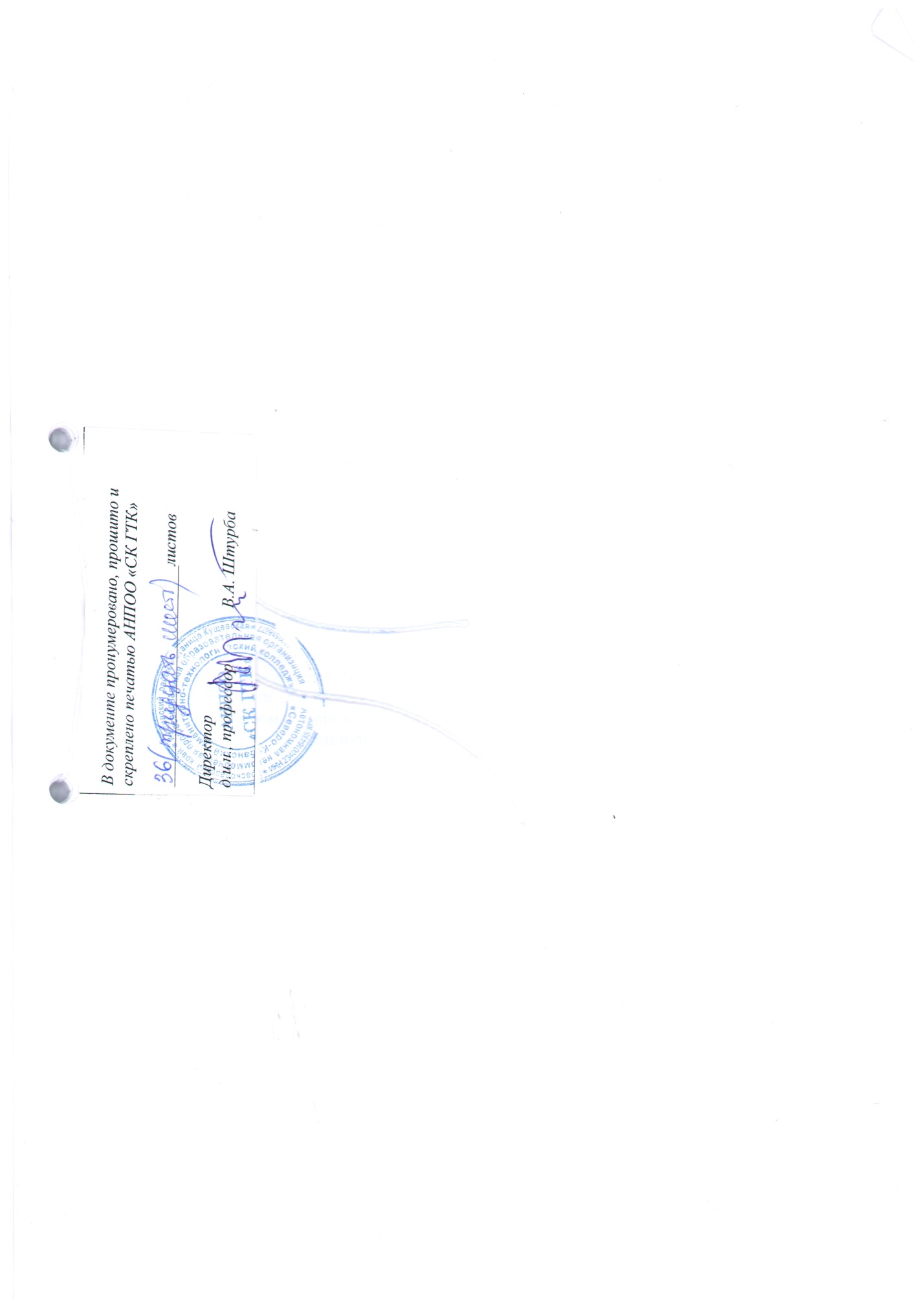 стр.ПАСПОРТ ПРОГРАММЫ УЧЕБНОЙ ДИСЦИПЛИНЫ5СТРУКТУРА и содержание УЧЕБНОЙ ДИСЦИПЛИНЫ5условия реализации программы учебной дисциплины8Контроль и оценка результатов Освоения учебной дисциплины8Вид учебной работыОбъем часовМаксимальная учебная нагрузка (всего)*Обязательная аудиторная учебная нагрузка (всего) *в том числе:     лабораторные занятия*     практические занятия*     контрольные работы*     курсовая работа (проект) (если предусмотрено)*Самостоятельная работа обучающегося (всего)*в том числе:     самостоятельная работа над курсовой работой (проектом) (если предусмотрено)*    ………………    ………………Указываются другие виды самостоятельной работы при их наличии**Итоговая аттестация в форме (указать)       в этой строке часы не указываютсяИтоговая аттестация в форме (указать)       в этой строке часы не указываютсяНаименование разделов и темСодержание учебного материала, лабораторные и практические работы, самостоятельная работа обучающихся, курсовая работ (проект) (если предусмотрены)Содержание учебного материала, лабораторные и практические работы, самостоятельная работа обучающихся, курсовая работ (проект) (если предусмотрены)Объем часовУровень освоения12234Раздел 1. (наименование раздела указывается обычным шрифтом)Тема 1.1. (наименование темы указывается обычным шрифтом)Содержание учебного материалаСодержание учебного материала*Тема 1.1. (наименование темы указывается обычным шрифтом)1………….***Тема 1.1. (наименование темы указывается обычным шрифтом)Лабораторные работы (прописываются в столбец без нумерации, с большой буквы, начиная с отглагольного существительного)Лабораторные работы (прописываются в столбец без нумерации, с большой буквы, начиная с отглагольного существительного)*Тема 1.1. (наименование темы указывается обычным шрифтом)Практические занятия (прописываются в столбец без нумерации, с большой буквы, начиная с отглагольного существительного)Практические занятия (прописываются в столбец без нумерации, с большой буквы, начиная с отглагольного существительного)*Тема 1.1. (наименование темы указывается обычным шрифтом)Контрольные работы по теме «   «Контрольные работы по теме «   «*Тема 1.1. (наименование темы указывается обычным шрифтом)Самостоятельная работа обучающихсяСамостоятельная работа обучающихся*Тема 2.Содержание учебного материалаСодержание учебного материала*Тема 2.1………….***Тема 2.Лабораторные работы (прописываются в столбец без нумерации, с большой буквы, начиная с отглагольного существительного)Лабораторные работы (прописываются в столбец без нумерации, с большой буквы, начиная с отглагольного существительного)*Тема 2.Практические занятия (прописываются в столбец без нумерации, с большой буквы, начиная с отглагольного существительного)Практические занятия (прописываются в столбец без нумерации, с большой буквы, начиная с отглагольного существительного)*Тема 2.Контрольные работы по теме «   «Контрольные работы по теме «   «*Тема 2.Самостоятельная работа обучающихсяСамостоятельная работа обучающихся*Раздел 2.*Тема 2.1.Содержание учебного материалаСодержание учебного материала*Тема 2.1.1………….***Тема 2.1.Лабораторные работы (прописываются в столбец без нумерации, с большой буквы, начиная с отглагольного существительного)Лабораторные работы (прописываются в столбец без нумерации, с большой буквы, начиная с отглагольного существительного)*Тема 2.1.Практические занятия (прописываются в столбец без нумерации, с большой буквы, начиная с отглагольного существительного)Практические занятия (прописываются в столбец без нумерации, с большой буквы, начиная с отглагольного существительного)*Тема 2.1.Контрольные работы по теме «   «Контрольные работы по теме «   «*Тема 2.1.Самостоятельная работа обучающихсяСамостоятельная работа обучающихся*Примерная тематика курсовой работы (проекта) (если предусмотрены)Примерная тематика курсовой работы (проекта) (если предусмотрены)Примерная тематика курсовой работы (проекта) (если предусмотрены)*Самостоятельная работа обучающихся над курсовой работой (проектом) (если предусмотрены)Самостоятельная работа обучающихся над курсовой работой (проектом) (если предусмотрены)Самостоятельная работа обучающихся над курсовой работой (проектом) (если предусмотрены)*Всего:Всего:Всего:*(должно соответствовать указанному количеству часов в пункте 1.4 паспорта программы)Результаты обучения(освоенные умения, усвоенные знания)Формы и методы контроля и оценки результатов обучения Уметь:Знать:1. ПАСПОРТ ПРОГРАММЫ ПРОФЕССИОНАЛЬНОГО МОДУЛЯстр.52. результаты освоения ПРОФЕССИОНАЛЬНОГО МОДУЛЯ73. СТРУКТУРА и содержание профессионального модуля84 условия реализации программы ПРОФЕССИОНАЛЬНОГО МОДУЛЯ125. Контроль и оценка результатов освоения профессионального модуля (вида профессиональной деятельности) 13КодНаименование результата обученияПК …………………………………………………………………………ПК …………………………………………………………………………ПК …. ………………………………………………………………………ОК …………………………………………………………………………ОК …………………………………………………………………………ОК … ………………………………………………………………………Коды профессиональных компетенцийНаименования разделов профессионального модуля*Всего часов(макс. учебная нагрузка и практики)Объем времени, отведенный на освоение междисциплинарного курса (курсов)Объем времени, отведенный на освоение междисциплинарного курса (курсов)Объем времени, отведенный на освоение междисциплинарного курса (курсов)Практика Практика Коды профессиональных компетенцийНаименования разделов профессионального модуля*Всего часов(макс. учебная нагрузка и практики)Обязательная аудиторная учебная нагрузка обучающегосяОбязательная аудиторная учебная нагрузка обучающегосяСамостоятельная работа обучающегося, часовУчебная,часовПроизводственная,часов(если предусмотрена рассредоточенная практика)Коды профессиональных компетенцийНаименования разделов профессионального модуля*Всего часов(макс. учебная нагрузка и практики)Всего,часовв т.ч. лабораторные работы и практические занятия,часовСамостоятельная работа обучающегося, часовУчебная,часовПроизводственная,часов(если предусмотрена рассредоточенная практика)12345678Раздел 1. ……………………******Раздел 2………………………******Раздел …. …………………..******Производственная практика, часов (если предусмотрена итоговая (концентрированная) практика)*(ввести число)*(повторить число)Всего:******Коды профессиональных компетенцийНаименования разделов профессионального модуля*Всего часов(макс. учебная нагрузка и практики)Объем времени, отведенный на освоение междисциплинарного курса (курсов)Объем времени, отведенный на освоение междисциплинарного курса (курсов)Объем времени, отведенный на освоение междисциплинарного курса (курсов)Объем времени, отведенный на освоение междисциплинарного курса (курсов)Объем времени, отведенный на освоение междисциплинарного курса (курсов)Практика Практика Коды профессиональных компетенцийНаименования разделов профессионального модуля*Всего часов(макс. учебная нагрузка и практики)Обязательная аудиторная учебная нагрузка обучающегосяОбязательная аудиторная учебная нагрузка обучающегосяОбязательная аудиторная учебная нагрузка обучающегосяСамостоятельная работа обучающегосяСамостоятельная работа обучающегосяУчебная,часовПроизводственная (по профилю специальности),часов(если предусмотрена рассредоточенная практика)Коды профессиональных компетенцийНаименования разделов профессионального модуля*Всего часов(макс. учебная нагрузка и практики)Всего,часовв т.ч. лабораторные работы и практические занятия,часовв т.ч., курсовая работа (проект),часовВсего,часовв т.ч., курсовая работа (проект),часовУчебная,часовПроизводственная (по профилю специальности),часов(если предусмотрена рассредоточенная практика)12345678910Раздел 1.  ………………………********Раздел 2.  ………………………********Производственная практика (по профилю специальности), часов (если предусмотрена итоговая (концентрированная) практика)*(ввести число)*(повторить число)Всего:********Наименование разделов профессионального модуля (ПМ), междисциплинарных курсов (МДК) и темСодержание учебного материала, лабораторные работы и практические занятия, самостоятельная работа обучающихся, курсовая работ (проект) (если предусмотрены)Содержание учебного материала, лабораторные работы и практические занятия, самостоятельная работа обучающихся, курсовая работ (проект) (если предусмотрены)Объем часовУровень освоения12234Раздел 1. ………………..номер и наименование  раздела(наименование раздела указывается обычным шрифтом)*МДК 1. …………………..номер и наименование МДК(наименование МДК указывается обычным шрифтом)*Тема 1.1. ………………….номер и наименование темы(наименование темы указывается обычным шрифтом)Содержание (указывается перечень дидактических единиц)Содержание (указывается перечень дидактических единиц)*Тема 1.1. ………………….номер и наименование темы(наименование темы указывается обычным шрифтом)1.***Тема 1.1. ………………….номер и наименование темы(наименование темы указывается обычным шрифтом)…***Тема 1.1. ………………….номер и наименование темы(наименование темы указывается обычным шрифтом)Лабораторные работы (при наличии, указываются виды деятельности, начиная с отглагольного существительного)Лабораторные работы (при наличии, указываются виды деятельности, начиная с отглагольного существительного)*Тема 1.1. ………………….номер и наименование темы(наименование темы указывается обычным шрифтом)1.*Тема 1.1. ………………….номер и наименование темы(наименование темы указывается обычным шрифтом)Практические занятия (при наличии, указываются виды деятельности, начиная с отглагольного существительного)Практические занятия (при наличии, указываются виды деятельности, начиная с отглагольного существительного)*Тема 1.1. ………………….номер и наименование темы(наименование темы указывается обычным шрифтом)1.*Тема 1.2. …………………….номер и наименование темыСодержание (указывается перечень дидактических единиц)Содержание (указывается перечень дидактических единиц)*Тема 1.2. …………………….номер и наименование темы1.***Тема 1.2. …………………….номер и наименование темы…***Тема 1.2. …………………….номер и наименование темыЛабораторные работы (при наличии, указываются виды деятельности, начиная с отглагольного существительного)Лабораторные работы (при наличии, указываются виды деятельности, начиная с отглагольного существительного)*Тема 1.2. …………………….номер и наименование темы1.*Тема 1.2. …………………….номер и наименование темыПрактические занятия (при наличии, указываются виды деятельности, начиная с отглагольного существительного)Практические занятия (при наличии, указываются виды деятельности, начиная с отглагольного существительного)*Тема 1.2. …………………….номер и наименование темы1.*Самостоятельная работа при изучении раздела ПМ 1. (при наличии, указываются виды деятельности)Самостоятельная работа при изучении раздела ПМ 1. (при наличии, указываются виды деятельности)Самостоятельная работа при изучении раздела ПМ 1. (при наличии, указываются виды деятельности)*Примерная тематика внеаудиторной самостоятельной работы………………………………………Примерная тематика внеаудиторной самостоятельной работы………………………………………Примерная тематика внеаудиторной самостоятельной работы………………………………………*Учебная практикаВиды работ……………………………………………Учебная практикаВиды работ……………………………………………Учебная практикаВиды работ……………………………………………*Производственная практика (для СПО – (по профилю специальности)Виды работ……………………………………………Производственная практика (для СПО – (по профилю специальности)Виды работ……………………………………………Производственная практика (для СПО – (по профилю специальности)Виды работ……………………………………………*Раздел 2. …………номер и наименование  раздела*МДК …номер и наименование МДК*Тема 2.1. …………………номер и наименование темы*………………..………………..………………..Тема 2.2. ………………… номер и наименование темы*………………………………………………Самостоятельная работа при изучении раздела ПМ 2. (при наличии, указываются виды деятельности)Самостоятельная работа при изучении раздела ПМ 2. (при наличии, указываются виды деятельности)Самостоятельная работа при изучении раздела ПМ 2. (при наличии, указываются виды деятельности)*Примерная тематика внеаудиторной самостоятельной работы………………………………………Примерная тематика внеаудиторной самостоятельной работы………………………………………Примерная тематика внеаудиторной самостоятельной работы………………………………………*Учебная практикаВиды работ……………………………………………Учебная практикаВиды работ……………………………………………Учебная практикаВиды работ……………………………………………*Производственная практика (для СПО – (по профилю специальности)Виды работ……………………………………………Производственная практика (для СПО – (по профилю специальности)Виды работ……………………………………………Производственная практика (для СПО – (по профилю специальности)Виды работ……………………………………………*Раздел 3. …………номер и наименование  раздела*………………………………………………Примерная тематика курсовых работ (проектов) (если предусмотрено)…………………………………………….…………………………………………….Примерная тематика курсовых работ (проектов) (если предусмотрено)…………………………………………….…………………………………………….Примерная тематика курсовых работ (проектов) (если предусмотрено)…………………………………………….…………………………………………….*Обязательная аудиторная учебная нагрузка по курсовой работе (проекту) (если предусмотрено)Обязательная аудиторная учебная нагрузка по курсовой работе (проекту) (если предусмотрено)Обязательная аудиторная учебная нагрузка по курсовой работе (проекту) (если предусмотрено)*Производственная практика (для СПО – (по профилю специальности) итоговая по модулю (если предусмотрена итоговая (концентрированная) практика)Виды работ ……………………………………..Производственная практика (для СПО – (по профилю специальности) итоговая по модулю (если предусмотрена итоговая (концентрированная) практика)Виды работ ……………………………………..Производственная практика (для СПО – (по профилю специальности) итоговая по модулю (если предусмотрена итоговая (концентрированная) практика)Виды работ ……………………………………..*ВсегоВсегоВсего*(должно соответствовать указанному количеству часов в пункте 1.3 паспорта программы)Результаты (освоенные профессиональные компетенции)Основные показатели оценки результатаФормы и методы контроля и оценки Результаты (освоенные общие компетенции)Основные показатели оценки результатаФормы и методы контроля и оценки Наименование разделов и темМаксимальнаянагрузкаКоличество аудиторных часовКоличество аудиторных часовКоличество аудиторных часовСамостоятельнаяработаНаименование разделов и темМаксимальнаянагрузкаВсегоЛабораторные работыПрактическиеработыСамостоятельнаяработа№разделаНазвание лабораторной работыКоличество часов№разделаНазвание практической работыКоличество часов№разделаВарианты самостоятельной работыКоличество часовстр.ПАСПОРТ ПРОГРАММЫ УЧЕБНОЙ ДИСЦИПЛИНЫ5СТРУКТУРА и содержание УЧЕБНОЙ ДИСЦИПЛИНЫ5условия реализации программы учебной дисциплины8Контроль и оценка результатов Освоения учебной дисциплины8Вид учебной работыОбъем часовМаксимальная учебная нагрузка (всего)*Обязательная аудиторная учебная нагрузка (всего) *в том числе:     лабораторные занятия*     практические занятия*     контрольные работы*     курсовая работа (проект) (если предусмотрено)*Самостоятельная работа обучающегося (всего)*в том числе:     самостоятельная работа над курсовой работой (проектом) (если предусмотрено)*    ………………    ………………Указываются другие виды самостоятельной работы при их наличии **Итоговая аттестация в форме (указать)       в этой строке часы не указываютсяИтоговая аттестация в форме (указать)       в этой строке часы не указываютсяНаименование разделов и темСодержание учебного материала, лабораторные и практические работы, самостоятельная работа обучающихся, курсовая работ (проект) (если предусмотрены)Содержание учебного материала, лабораторные и практические работы, самостоятельная работа обучающихся, курсовая работ (проект) (если предусмотрены)Объем часовУровень освоения12234Раздел 1. (наименование раздела указывается обычным шрифтом)Тема 1.1. (наименование темы указывается обычным шрифтом)Содержание учебного материалаСодержание учебного материала*Тема 1.1. (наименование темы указывается обычным шрифтом)1………….***Тема 1.1. (наименование темы указывается обычным шрифтом)Лабораторные работы (прописываются в столбец без нумерации, с большой буквы, начиная с отглагольного существительного)Лабораторные работы (прописываются в столбец без нумерации, с большой буквы, начиная с отглагольного существительного)*Тема 1.1. (наименование темы указывается обычным шрифтом)Практические занятия (прописываются в столбец без нумерации, с большой буквы, начиная с отглагольного существительного)Практические занятия (прописываются в столбец без нумерации, с большой буквы, начиная с отглагольного существительного)*Тема 1.1. (наименование темы указывается обычным шрифтом)Контрольные работы по теме «   «Контрольные работы по теме «   «*Тема 1.1. (наименование темы указывается обычным шрифтом)Самостоятельная работа обучающихсяСамостоятельная работа обучающихся*Тема 2.Содержание учебного материалаСодержание учебного материала*Тема 2.1………….***Тема 2.Лабораторные работы (прописываются в столбец без нумерации, с большой буквы, начиная с отглагольного существительного)Лабораторные работы (прописываются в столбец без нумерации, с большой буквы, начиная с отглагольного существительного)*Тема 2.Практические занятия (прописываются в столбец без нумерации, с большой буквы, начиная с отглагольного существительного)Практические занятия (прописываются в столбец без нумерации, с большой буквы, начиная с отглагольного существительного)*Тема 2.Контрольные работы по теме «   «Контрольные работы по теме «   «*Тема 2.Самостоятельная работа обучающихсяСамостоятельная работа обучающихся*Раздел 2.*Тема 2.1.Содержание учебного материалаСодержание учебного материала*Тема 2.1.1………….***Тема 2.1.Лабораторные работы (прописываются в столбец без нумерации, с большой буквы, начиная с отглагольного существительного)Лабораторные работы (прописываются в столбец без нумерации, с большой буквы, начиная с отглагольного существительного)*Тема 2.1.Практические занятия (прописываются в столбец без нумерации, с большой буквы, начиная с отглагольного существительного)Практические занятия (прописываются в столбец без нумерации, с большой буквы, начиная с отглагольного существительного)*Тема 2.1.Контрольные работы по теме «   «Контрольные работы по теме «   «*Тема 2.1.Самостоятельная работа обучающихсяСамостоятельная работа обучающихся*Примерная тематика курсовой работы (проекта) (если предусмотрены)Примерная тематика курсовой работы (проекта) (если предусмотрены)Примерная тематика курсовой работы (проекта) (если предусмотрены)*Самостоятельная работа обучающихся над курсовой работой (проектом) (если предусмотрены)Самостоятельная работа обучающихся над курсовой работой (проектом) (если предусмотрены)Самостоятельная работа обучающихся над курсовой работой (проектом) (если предусмотрены)*Всего:Всего:Всего:*(должно соответствовать указанному количеству часов в пункте 1.4 паспорта программы)Результаты обучения(освоенные умения, усвоенные знания)Формы и методы контроля и оценки результатов обучения Уметь:Знать: